AEIOU Research Application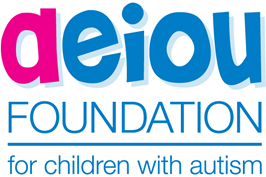 AEIOU Foundation for Children with Autism aims to support research that promises to inform future directions of services for individuals with Autism Spectrum Disorder (ASD) and their families. Accordingly, AEIOU makes a substantial ongoing investment in a coordinated program of research conducted in its centres and collaborates with researchers outside the organisation to address identified research gaps. AEIOU recognises the rights of potential participants in research to privacy and confidentiality and protection from physical, psychological and other forms of harm. AEIOU also seeks to ensure that the research activity does not disrupt current AEIOU programs. To ensure these safeguards are in place, researchers seeking support from AEIOU to advertise or conduct research are required to undergo a screening process conducted by the AEIOU Research and Innovation Committee (ARIC). Part of this process involves the completion of a research application which is distributed to members of the AEIOU Research and Innovation Committee, to consider at their next meeting.ARIC will only consider applications that address one or more of the current AEIOU Research Priority Areas. AEIOU Research Priority Areas:1.	Evaluation of the AEIOU curriculum.2.	Transition research: understanding specific child and family issues (including cultural matters) related to aiding children to have the best outcomes when they transition from AEIOU and for AEIOU to deliver more informed early intervention services. 3.	School readiness research: Identifying and examining critical skills that are needed to enable a child to make a successful transition from an early intervention setting to a school setting.4.	Early intervention program essentials: e.g., level of intensity and type of EI program to deliver the best outcomes for children at different stages of their developmental trajectory5.	Research that examines specific early intervention practices relevant to the delivery of the AEIOU curriculum.Please note that in exceptional circumstances other applications may be considered, if they are deemed to be of outstanding scientific merit.The AEIOU Research and Innovation Committee will not approve projects that:Do not fit under one of the research priorities stated aboveAre similar to existing projects and/orAre considered of low benefit, or overly demanding on participants.In addition, high demand for involvement in research means that from time to time no new projects will be approved to avoid overloading children, families, and staff. Projects will only be considered if deemed to have significant potential for participants and can be justified under one of the current AEIOU research priorities. Researchers are required to complete and return this application to: AEIOU Research and Innovation Committee Secretariat at research@aeiou.org.auRESEARCH APPLICATION SECTION 1: Investigators 		Principal ResearcherCo-Investigators and/or Supervisors (please insert additional boxes as required)SECTION 2: Research InformationSECTION 3: Research MethodSECTION 4: Perceived Benefits and RisksSECTION 6: Principal Researcher’s Declaration Conditions applicable to all research undertaken with AEIOU. Please tick: All data to be treated as confidential, anonymity of participants to be preservedAll copies of publications will be provided to the ARIC Secretariat when they are submitted and/or accepted.An electronic copy of any report, conference abstract and presentation(s) will be provided to the ARIC Secretariat. The conference abstract should be provided as soon as the abstract has been accepted and the slides or posters should be provided as soon as the presentation has been given. A progress report will be provided to the ARIC secretariat after 6 months of the project has been completed.An executive summary of the research findings will be provided to the ARIC secretariat at the completion of the study.The support of AEIOU will be acknowledged in all presentations and publications arising from the research in the form of: Supported by the AEIOU Foundation.Please read the following information carefully before signing.I declare that the information I have supplied in this form is true and correct.I declare that identifying documents (including ethical approval documents), shown in order for me to complete my research, are true and correctI understand that I must provide evidence of a Suitability for Working with Children Card (“Blue Card”) for any members of the research team/associates who will come into contact with children I guarantee that I will immediately advise AEIOU if the Suitability for Working with Children Card conditions, or relevant exemption, changes during the period of research indicated aboveNote: it is an offence under the Oaths Act to deliberately make a false or misleading statement.Surname: Title: e.g., Dr/ Miss/Ms/Mrs/ MrFirst name: Designation: e.g., Principal Investigator, Masters student etc.Organisation: Organisation: Contact Address:  Suburb: State: Postcode: Telephone: Fax: E-mail: E-mail: Surname: Title:First name: Designation: Organisation: Organisation: Contact Address:  Suburb: State: Postcode: Telephone: Fax: E-mail: E-mail: Title of Research:Title of Research:Research aim and purpose: (1 paragraph max)Research aim and purpose: (1 paragraph max)Which AEIOU research priority does your research address and how? (1 paragraph max)Which AEIOU research priority does your research address and how? (1 paragraph max)Summary of the research in plain language (e.g., approach, design and strategies employed to ensure validity and reliability): (1 paragraph max)Summary of the research in plain language (e.g., approach, design and strategies employed to ensure validity and reliability): (1 paragraph max)Start date: Finish date: Participants and sample sizes (e.g., 10 students, 50 teachers):Strategy/procedure:Instruments: (e.g., Survey form, interview questions, reliability, validity) Please attach data collection instruments and/or example questionsAdministration: (How will research be administered, by whom?  e.g., interview, survey form distributed by researcher) Please attach consent formsResearch stages: (e.g., description, duration, anticipated research timeline)Ethics: Please attach approval letters from your institution’s Ethics Committee/s. Please note ethical approval is a requirement of advertising or conducting research with AEIOU.Blue card: Please attach a copy of your (or the person conducting the research if it is to be completed by another individual e.g., a research assistant) current blue card.Commercialisation: Does this research have the potential for current or future financial gain (whether that be for a service, product or other means)? Yes/NoIf yes, please elaborate: What processes do you have in place to ensure that the privacy and confidentiality of information related to the participants is respected? What demands or risks may occur to the following participants (e.g., time, inconvenience, need to travel, interruption to programs, psychological or physical stress etc.)? Individuals with ASDFamilies of individuals with ASDAEIOU staffStaff from other organisations that provide services to individuals with ASD (e.g. teachers from other organisations, allied health professionals etc)How will this research benefit individuals with ASD? (In terms of contribution to current knowledge base regarding our understanding of ASD, efficacy of programs, service provision models, family functioning etc.)How would you like us to advertise your research? (Centre newsletters, flyer in centres, etc). How do you intend to disseminate the results of the research to the participants and AEIOU staff?Principal Researcher:Signature:    _____________________________________ Date:  _______________Student Supervisor (if applicable):Signature:    _____________________________________ Date:  _______________